 Григорьева Н. А., Лазуренко С.Б. Государственная политика Российской Федерации по охране здоровья и защите прав детей-инвалидов в 1990-2000-х гг.: о динамике приоритетов // Альманах института коррекционной педагогики. - 2021. - №44. – С. 1-14. 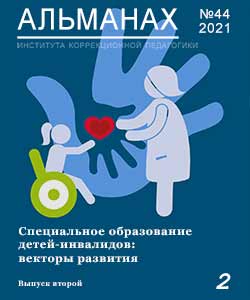 Аннотация:Предметом исследования выбраны основные направления и приоритеты государственной политики в Российской Федерации по охране здоровья и защите прав детей-инвалидов за последние двадцать лет. Авторы подробно рассматривают такие аспекты темы как приоритеты в сфере охраны здоровья и защиты прав детей-инвалидов, тенденции развития государственной политики. Особое внимание уделено проблемам и результатам ее реформирования. Подчёркивается, что государственная политика по-прежнему остается основным публичным механизмом в определении, категоризации и легализации инвалидности, позволяет сохранить возможность диалога между поколениями, обеспечивая сбалансированное сочетание традиций и новаций в осмыслении современных социальных отношений применительно к детям-инвалидам. Методологическую базу исследования составляют принципы историзма, научной объективности, системности и комплексности, которые позволяют исследовать опыт и современные проблемы формирования и реализации государственной политики Российской Федерации в сфере охраны здоровья и защиты прав детей-инвалидов как комплексную проблему, анализируя фактический материал во всей его совокупности и взаимосвязи. Основными выводами проведенного исследования являются особенности эволюции приоритетов государственной политики Российской Федерации по охране здоровья и защите прав детей-инвалидов в рамках двух этапов: 1991-2001 гг. и 2001-2020 гг.Ключевые слова: государственная политика, охрана здоровья, дети-инвалиды, защита прав, законодательные инициативы